令和5年度　大分県委託事業環境省が策定した環境マネジメントシステム「エコアクション21」（以下 EA21）は、取組みの全てがSDGｓに繋がっています。CO2削減などの取組みは、環境貢献だけでなく、経費削減や生産性向上、人材育成にも効果があります。全体セミナーの後、EA21をまだお持ちでない方と、既にEA21取得している方に分かれたグル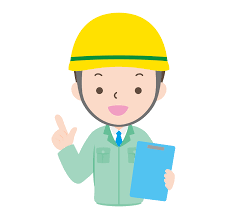 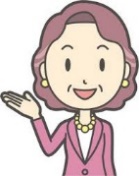 ープセミナーとなりますので、皆様お気軽にご参加下さい。（グループセミナーでは）●EA21をお持ちでない方：EA21の効果や、認証取得の手順、費用等の説明●EA21を取得している方：効果的な運用や課題解決に関するﾌｫﾛｰｱｯﾌﾟが主体--------------------------------------------------------------------------------■大分会場（集合とオンラインのハイブリット型）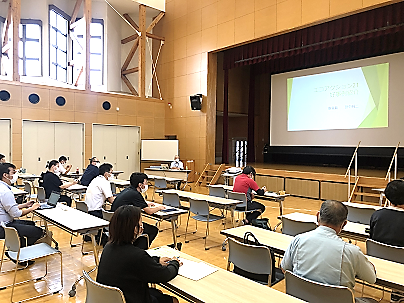 令和5年10月16日（月）　13：30-15：30場所：ホルトホール大分　403会議室（大分市金池南1-5-1）事例発表者：（公財）大分県環境管理協会、（株）献崇開発募集：先着30名（無料、要申込）　締切：令和5年10月2日（月）対象：「エコアクション21」に興味のある方、既に取得している事業者　主催：大分県生活環境部脱炭素社会推進室--------------------------------------------------------------------------------■日田会場（集合型のみ）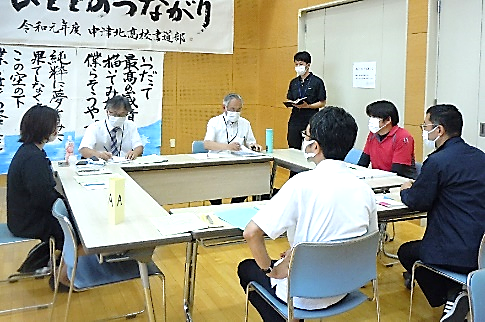 令和5年10月30日（月）　13：30-15：30　場所：（予定）パトリア日田　創作室（日田市三本松1-8-11）　事例発表者：（株）九州コクボ募集：先着15名（無料、要申込）締切：令和5年10月16日（月）対象：「エコアクション21」に興味のある方、既に取得している事業者　主催：大分県生活環境部脱炭素社会推進室QRコード、メール、FAXのいずれかでお申込みください。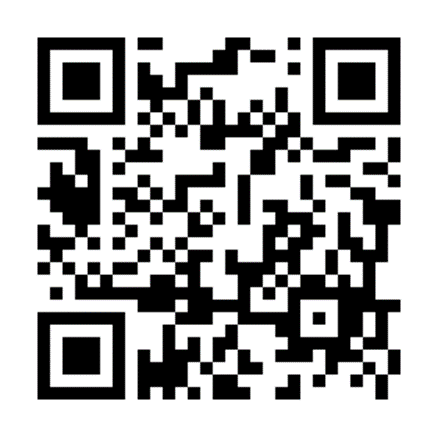 ★申込先：エコアクション21基礎地域事務局おおいたe-mail：ea21oita@ mbe.nifty.com   FAX：097-504-3086「エコアクション21」セミナー（参加無料、環境ﾏﾈｼﾞﾒﾝﾄｼｽﾃﾑ）　　セミナー申込書セミナー申込書セミナー申込書セミナー申込書企業・団体名申込者名申込者名住所〒〒〒電話番号FAX番号メール業種・建設業　・製造業　・産廃業　・農林水産業　・飲食業　・販売業　・コンサル・金融業　・保険業　・行政　　・学術機関　　・その他（産業廃棄物処理業）・建設業　・製造業　・産廃業　・農林水産業　・飲食業　・販売業　・コンサル・金融業　・保険業　・行政　　・学術機関　　・その他（産業廃棄物処理業）・建設業　・製造業　・産廃業　・農林水産業　・飲食業　・販売業　・コンサル・金融業　・保険業　・行政　　・学術機関　　・その他（産業廃棄物処理業）希望する会場・大分会場（10/16（月））⇒　希望する参加形式に〇印（　集合　・　オンライン　）　・日田会場（10/30（月））・大分会場（10/16（月））⇒　希望する参加形式に〇印（　集合　・　オンライン　）　・日田会場（10/30（月））・大分会場（10/16（月））⇒　希望する参加形式に〇印（　集合　・　オンライン　）　・日田会場（10/30（月））セミナーの開催を知った方法は？・知人からの紹介　・審査員からの紹介　・SNSの広告ページ　・大分県などのホームページ・知人からの紹介　・審査員からの紹介　・SNSの広告ページ　・大分県などのホームページ・知人からの紹介　・審査員からの紹介　・SNSの広告ページ　・大分県などのホームページ